甲骨綴合一則牛海茹  中國社會科學院研究生院A.《合集》14196（《后下》14.4；《通》14）B.《續》6.18.4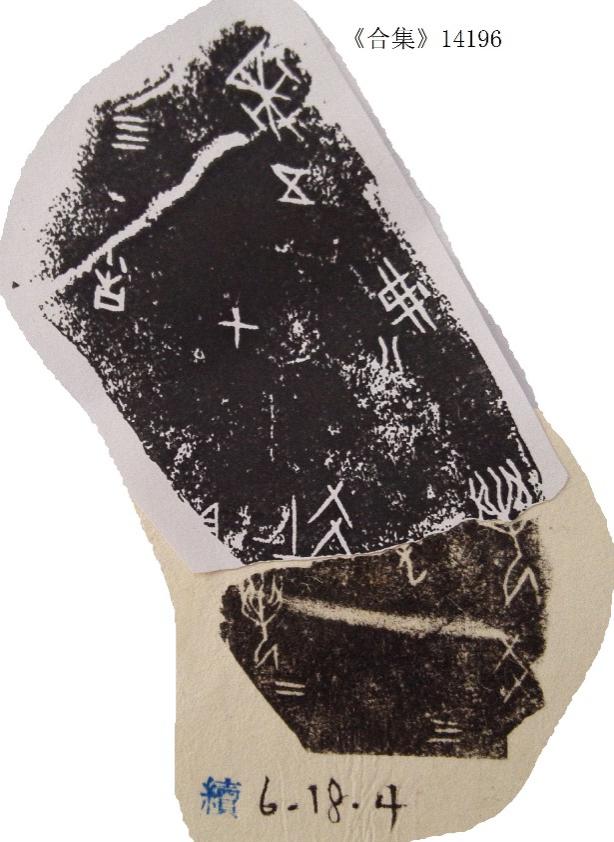 （本則綴合得到了宋鎮豪師的悉心指導，謹致謝忱。）